 Holy Cross Catholic Primary School Prevent Duty Risk Assessment Form – 2021 - 2022 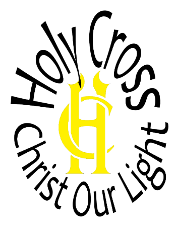 Prevent Duty- Risk Assessment Written with reference to Keeping Children Safe in Education 2021 and The Prevent  Duty Guidance; duty in the Counter Terrorism and Security Act 2015 to have due regard to the need to prevent people  being drawn into terrorism.Completed by Beth Dyer (Head Teacher/DSL), Kerrie Margetts (School Business Manager/DDSL)Identified Hazard Who is at risk of harm and howList of existing precautions Risk  rating  H/M/LIdentify additional precautions  neededChildren being exposed to materials/contact with individuals which could draw them into criminal activity related to terrorist or extremist action. Potentially all children, though the following  groups could be more vulnerable;  ∙ Children who find it difficult to make  friends or sustain  relationships  ∙ Those who have an SEND need which  affects their ability  to interact with  others ∙ Individuals/siblings with a vulnerability  related to difficult ∙ All staff alert to risks, all staff have carried out Prevent training – new  staff receive at appropriate point/induction. ∙ Robust Visiting Speaker policy  ∙ ELSA support available to children in difficult circumstances – to diagnose need and support  ∙ Climate of peer support and  kindness towards others to promote positive interactions across age  groupsLow  Low  Low  LowEnsure children meet people from a variety of racial, cultural,  religious and socio-economic contexts in order to have positive attitudes towards them. These individuals must be appropriately checked and supervised throughout their contact with children and must be affiliated with appropriate groups (where relevant).  Opportunities to explore morality of actions of others to be incorporated into worship cycle (in age-appropriate manner) to or challenging  family circumstances  ∙ Children with  mental health  difficulties (diagnosed or  undiagnosed)∙ Peer support available through Peer  Mentors, enabling concerns to be  shared  ∙ Anti-bullying processes well  embedded to address any concerning interactions and avoid patterns ∙ Safeguarding guidance given to all  visitors  ∙ Visitors chosen carefully to enliven  curriculum – drawn from known  skills/contexts wherever possible  Visitors always supervised  ∙ Robust firewalls in place giving  protected access to internet;  restricting access to negative  sources  Catholic foundation used as central to teaching with respectful exploration of  faith.  ∙ RE curriculum planned and daily lessons delivered in order to enable children to engage meaningfully with the beliefs of others and become interested in their practices. Low touch on issues such as peaceful protest v. criminal action. ∙ Effective SEN support and support of additional needs used to address communication.  ∙ Children encouraged through PSHE, assemblies and behaviour  management to have high regard  for others with personal understanding of what is right and wrong in the world.  ∙ Children taught to positively manage risk through the curriculum.∙ Visitors wear visitor badges so are easily recognised by children.  Where an individual is working with a child they are introduced by  school staff, e.g. NHS SALT. 